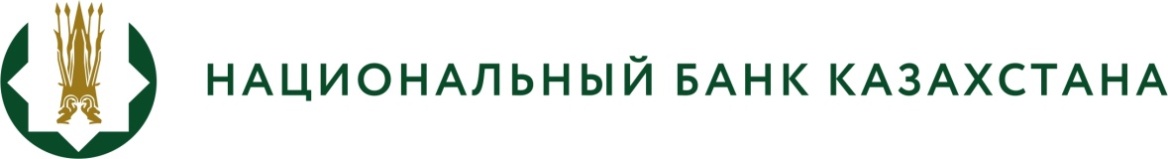 БАСПАСӨЗ РЕЛИЗІ «Қазақстан Республикасы Ұлттық Банкі Басқармасының бухгалтерлік есепті жүргізу және қаржылық есептілікті ұсыну мәселелері бойынша кейбір қаулыларына өзгерістер мен толықтырулар енгізу туралы» Қазақстан Республикасының Ұлттық Банкі Басқармасының қаулы жобасын әзірлеу туралы2022 жылғы 12 тамыз                                                      Нұр-Сұлтан қаласыҚазақстан Республикасының Ұлттық Банкі «Қазақстан Республикасы Ұлттық Банкі Басқармасының бухгалтерлік есепті жүргізу және қаржылық есептілікті ұсыну мәселелері бойынша кейбір қаулыларына өзгерістер мен толықтырулар енгізу туралы» Қазақстан Республикасының Ұлттық Банкі Басқармасының қаулы жобасын (бұдан әрі – жоба) әзірлегені туралы хабарлайды.Жоба «Қазақстан Республикасының кейбір заңнамалық актілеріне сақтандыру нарығын және бағалы қағаздар нарығын реттеу мен дамыту, банк қызметі мәселелері бойынша өзгерістер мен толықтырулар енгізу туралы» ҚР 12.07.2022 №138-VII Заңын іске асыру мақсатында әзірленген. Жобада келесі өзгерістер мен толықтырулар қарастырылған:бухгалтерлік есепті жүргізу және қаржылық есептілікті ұсыну мәселелері бойынша ҚР Ұлттық Банкі Басқармасының кейбір қаулыларына келесі толықтырулар енгізілді:қаржы ұйымы ретінде «Сақтандыру төлемдеріне кепілдік беру қоры» АҚ қызметіне қаржылық есептілікті ұсыну мәселелері бойынша нормативтік құқықтық актілердің талаптарын тарату мақсатында;ШОБ үшін ХҚЕС –ке сәйкес микроқаржы қызметін жүзеге асыратын ұйымдардың бухгалтерлік есебін жүргізу және қаржылық есептілігін ұсыну бөлігінде нормативтік құқықтық актілерді жетілдіру мақсатында.Жобаның толық мәтінімен ашық нормативтік құқықтық актілердің интернет-порталында танысуға болады:https://legalacts.egov.kz/npa/view?id=14184612 Толығырақ ақпаратты мына телефон арқылы алуға болады:+7 (7172) 775 577              e-mail: press@nationalbank.kzwww.nationalbank.kz, legalacts.egov.kz